看護実践研修　開催要項９．会場略図　　新潟県看護研修センター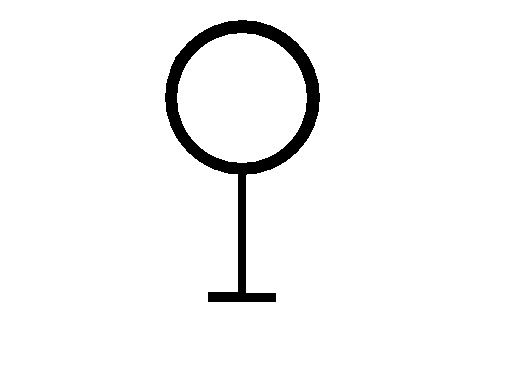 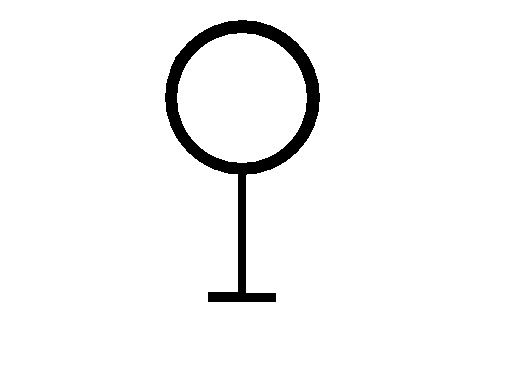 ※　JR：新潟駅より越後線で白山駅下車　南口出てすぐテーマ：「　医療事故調査制度の現状と課題　」テーマ：「　医療事故調査制度の現状と課題　」１．目　的医療事故調査制度の現状と課題を理解し、制度推進に向けた一歩を踏み出すことができる。２．主　催公益社団法人新潟県看護協会３．日　時平成30年12月19日（水）9：30～15：30４．会　場新潟県看護研修センター〒951-8133　新潟市中央区川岸町2丁目11　TEL　025-265-1225５．対　象医療安全管理者・医療安全に関する担当者・関心のある方　80名６．内　容講議とGW講義・医療事故調査制度の現状と課題　　　・事例を通して初期対応から再発防止と対策　　　・院内体制の構築講師　長尾　能雅　名古屋大学医学部附属病院副院長/医療の質・安全管理部 教授GW　　所属施設における医療事故調査制度の現状と課題ﾌｧｼﾘﾃｰﾀｰ　医療・看護安全委員会(1)所属施設における医療事故調査制度の運用(取組)について・委員会の設置・マニュアルの整備・医療事故調査制度に関する学習会の開催・起因した医療の分類別事故発生状況・日ごろから注意していること　(2)課題の抽出＊医療事故調査・支援センター平成29年(2017)年報＜事業報告＞　　を一読し、ご参加ください。(日本医療安全調査機構のHPより参照してください)７．日　程8:50～ 9:20　　受付9:20～ 9:30　　オリエンテーション9:30～12:30　　講義12:30～13:30　　休憩13:30～15:30　　GW８．受講料会員　３，０００円　　非会員６，０００円